7月17日国编每日一练1.洋洋因为想得到妈妈和老师的表扬而刻苦努力学习，他的这种学习动机表现属于( )。   [单选题]正确率：85%2.( )是推动、引导和维持学生进行学习的内部动力。   [单选题]正确率：65%3.强调前后学习的情景相似性对迁移效果影响的理念是( )。   [单选题]正确率：20%4.学过高等数学后，有利于初等数学的理解和掌握，这属于( )。   [单选题]正确率：80%5.“学会如何学习”的实质是( )。   [单选题]正确率：75%选项小计比例A.认知内驱力00%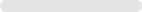 B.自我提高内驱力210%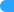 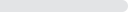 C.附属内驱力 (答案)1785%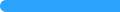 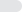 D.求知欲15%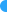 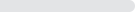 选项小计比例A.学习动机 (答案)1365%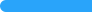 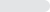 B.学习目标15%C.学习兴趣420%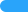 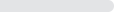 D.学习方式210%选项小计比例A.经验概括说210%B.共同要素说1365%C.关系转换说 (答案)420%D.结构匹配说15%选项小计比例A.顺向正迁移210%B.逆向正迁移 (答案)1680%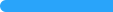 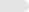 C.顺向负迁移210%D.逆向负迁移00%选项小计比例A.掌握科学概念与原理525%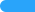 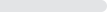 B.掌握大量言语信息00%C.学会在适当条件下使用适当策略 (答案)1575%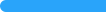 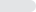 D.形成学习兴趣00%